Аннотация к рабочей программе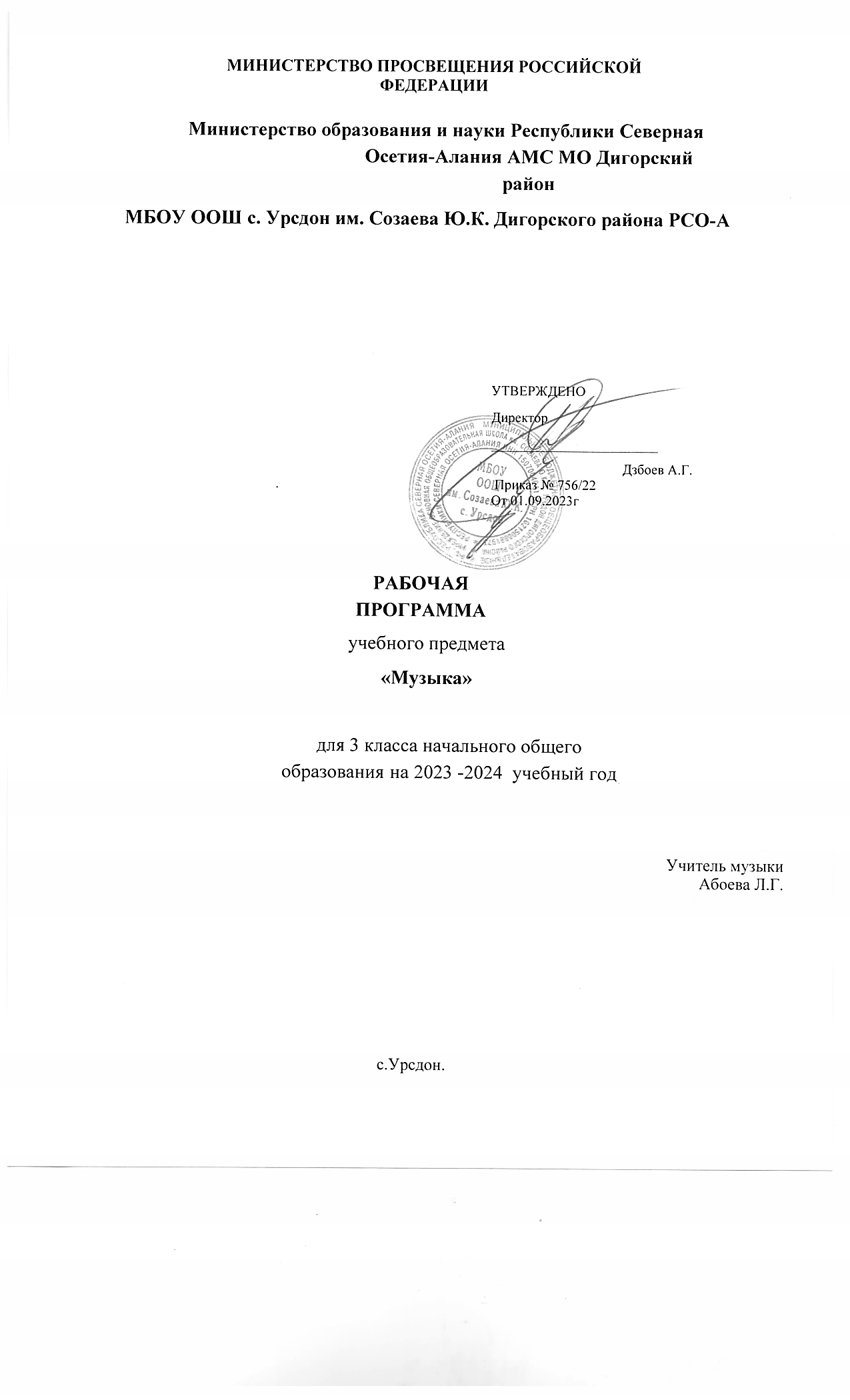 Рабочая программа по предмету «Музыка» для 3 класса  разработана на основе следующих документов и материалов:Программа «Музыка. Начальные классы». Авторы программы Е.Д.Критская, Г.П.Сергеева, Т.С. Шмагина,М., Просвещение, 2017г.Рабочая программа ориентирована на использование учебно-методического комплекта:Для учащихся:  Критская  Е. Д. Музыка 3 класс:  Учебник для общеобразоват. организаций/ Критская,  Г.П., Сергеева,  Т.С. , Шмагина Т. С.- 11-е изд., перераб.. - М.: Просвещение, 2019. – (Школа России).Для учителя:Музыка. Рабочие программы. Предметная линия учебников Г. П. Сергеевой, Е. Д. Критской. 1—4 классы : учеб. пособие для общеобразоват. организаций / Г. П. Сергеева, Е. Д. Критская, Т. С. Шмагина. — 7-е изд. — М. : Просвещение, 2017.Хрестоматия музыкального материала к учебнику «Музыка»: 3 кл.: Пособие для учителя /Сост. Е.Д.Критская, Г.П.Сергеева, Т.С.Шмагина.- М., Просвещение, 2016.Фонохрестоматии музыкального материала к учебнику «Музыка. 3 класс» - (CD mp3,М.,Просвещение, 2012.Уроки музыки. Поурочные разработки 1-4 классы. Е.Д.Критская, Г.П.Сергеева, Т.С.Шмагина.- М., Просвещение, 2015.Программа «Музыкальное искусство Осетии» для общеобразовательных школ РСО-АланияАвтор Еманова Т.В.  Цель: Обобщить содержание предшествующего года обучения, развивать музыкальное мышление в процессе изучения темы «Интонация, как основа музыки». Формировать осознанное восприятие простых форм музыкиМесто учебного предмета в учебном плане.                                      На изучение музыки  отводится 35 часов (1 час в неделю).Раздел 1:    Планируемые результатыосвоения учебного предмета «Музыкальное искусство» в  3  классе.Личностными результатами изучения курса «Музыка» в 3-м классе является формирование следующих умений: - наличие широкой мотивационной основы учебной деятельности, включающей социальные, учебно - познавательные и внешние мотивы;- ориентация на понимание причин успеха в учебной деятельности;- наличие учебно - познавательного интереса к новому учебному материалу и способам решения новой частной задачи;- наличие основы гражданской идентичности личности в форме осознания «я» как гражданина России, чувства сопричастности и гордости за свою Родину, народ и историю, осознание ответственности человека за общее благополучие;- наличие основы ориентации в нравственном содержании и смысле поступков как собственных. Так и окружающих людей;- выражение чувства прекрасного и эстетических чувств на основе знакомства с произведениями мировой и отечественной музыкальной культуры;- позитивная самооценка своих музыкально- творческих способностей.
- чувство гордости за свою Родину, народ и историю России, укрепление культурной, этнической и гражданской идентичности в соответствии с духовными традициями семьи и народа;- наличие эмоционального отношения к искусству, эстетического взгляда на мир;- формирование личностного смысла постижения искусства;- позитивная самооценка своих музыкально-творческих способностей;- продуктивное сотрудничество со сверстниками при решении творческих задач, уважительное отношение к иному мнению;- уважительное отношение к историко-культурным традициям других народов.Метапредметные результаты:– наблюдение за различными явлениями жизни и искусства в учебной и внеурочной деятельности, понимание их специфики и эстетического многообразия;- ориентированность в культурном многообразии окружающей действительности, участие в жизни группы, класса, школы, города, региона и др.;- овладение способностью к реализации собственных творческих замыслов через понимание целей, выбор способов решения проблем поискового характера;- применение знаково-символических и речевых средств, для решения коммуникативных и познавательных задач;- готовность к логическим действиям (анализ, сравнение, синтез, обобщение, классификация по стилям и жанрам музыкального искусства);- планирование, контроль и оценка собственных учебных действий, понимание их успешности или причин не успешности, умение корректировать свои действия;- участие в совместной деятельности на основе сотрудничества, поиска компромиссов, распределение функций и ролей;- умение воспринимать окружающий мир во всем его социальном, культурном, природном и художественном разнообразии.Предметные результаты:– устойчивый интерес к музыке и различным видам музыкально-творческой деятельности;- развитое художественное восприятие, умение оценивать произведения разных видов искусств, размышлять о музыке как о способе выражения духовных переживаний человека;- общее понятие о значении музыки в жизни человека;- элементарные умения и навыки в различных видах учебно-творческой деятельности;- использование элементарных умений и навыков при воплощении художественно-образного содержания музыкальных произведений в различных видах музыкальной и учебно-творческой деятельности;- готовность применять полученные знания и приобретенный опыт творческой деятельности при реализации различных проектов для организации содержательного культурного досуга во внеурочной и внешкольной деятельности;- участие в создании театрализованных и музыкально-пластических композиций, исполнение вокально-хоровых произведений, импровизаций, театральных спектаклей, ассамблей искусств, музыкальных фестивалей и конкурсов и др.Раздел 2: Содержание учебного предмета «Музыкальное искусство»                                                                      в 3 классе1 четверть.Тема четверти:  «Песня, танец, марш перерастают в песенность, танцевальность,маршевость»Урок 1. Песня, танец, марш перерастают в песенность, танцевальность, маршевость.Показать учащимся три важных и ценных качества, которые мы слышим и чувствуем: песенность—когда музыка пронизана певучестью; танцевальность – когда музыка пронизана ритмами, идущими от танцев; маршевость— когда музыка пронизана маршевыми ритмами. Урок 2. Песенность, танцевальность, маршевостьПомочь разобраться учащимся в том, что песенность в музыке не обязательно предназначена для пения; танцевальность в музыке не обязательно предназначена для того, чтобы танцевать, а маршевость  не обязательно для маршировки Урок 3. Песенность .На примере медленных, распевных и певучих произведений композиторов русской, зарубежной и осетинской профессиональной музыки выделить основное качество Песенности—певучесть. Урок 4.Танцевальность. На образцах вокальной и инструментальной музыки показать учащимся основное качество танцевальности—ритмы различных народных танцев.фессиональной музыки выделить основное качество Песенности—певучесть. Урок 5. МарщевостьОбратить внимание учащихся на маршевые ритмы музыки, подчеркивающие характерные черты художественного образа—твердость характера, бодрость, мужественность и героизм. Урок 6.  Песенно—танцевальная, Песенно—маршевая музыка.На примере песенно- танцевальной и песенно- маршевой музыки помочь учащимся почувствовать их торжественную поступь и танцевальный характер.Урок 7. Песенность, танцевальность, маршевость вводят нас в мир музыкального искусстваУтвердить мысль о том, что если в музыке большую роль играет песня, танец и марш, то еще большую играет в ней—песенность, танцевальность и маршевость. Эти свойства музыки делают музыку понятной.Музыкальный материал:Государственный Гимн РФ. А. Александров, стихи С. МихалковаГосударственный гимн РСО-Алания. А. Царионти, стихи К. ХодоваСимфония  № 5, экспозиция 3-ей части. Л. Бетховен.Симония № 6. П. Чайковский. Фрагменты из 1 части (вторая тема), 2-й части, 3-ей части( главная тема). Иван Сусанин (Жизнь за царя).  Опера.  М. Глинка. Ария  Ивана Сусанина.Кармен.  Опера. Ж. Бизе. Увертюра.Утро.  Сюита. Пер Гюнт. Э. Григ. Арагонская хота. М. Глинка. Фрагмент главной темы.Конек-Горбунок. Балет.  Р. Щедрин. Фрагменты. Ночь, Золотые рыбки,  Царь Горох.  Скворушка прощается. Т. Потапенко, стихи М. Ивенсен.Осеннее солнышко. Б. Кокаев,  стихи Э. Бицоевой.Дзыппи (имя мальчика Карман).  Б. Кокаев, стихи П. Урумова. Ночлег. Народная осетинская песня, стихи К. Хетагурова. За рекою старый дом. И. Бах.Патриотическая песня.  М. Глинка.Край любимый Иристон. Х. Плиев.Всадники. Л. Цаллагова, перевод Г. Цагараева.Карнавал животных. Фрагменты. К. Сен-Санс.Полонез. Ф. Шопен.Прелюдия № 7. Ф. Шопен.Прелюдия № 20. Ф. Шопен.Три чуда.  Опера. Сказка о царе Салтане. Н. Римский-Корсаков. Дружат дети всей земли. Д. Львов-Компанеец, стихи В. Викторова.Сюита на осетинские темы (Песня). Х. Плиев.Сюита на осетинские темы (Танец). Х. Плиев. 2 четвертьТема четверти: «Развитие музыки».Урок 1. Что такое интонация? При помощи приема—скороговорки показать учащимся близость разговорной речи и речи музыкальной, что и определяет особенности интонацииУрок 2. Музыкальная интонация Рассказать и показать учащимся, что музыкальную интонацию в отличии от речевой записывают точно по высоте и по длительности.Урок 3. Музыкальные знаки и их роль в музыкальной речи Помочь осознать учащимся, что акцент и пауза, интонационные повышения и понижения, усиления и ослабления звучания свойственны и музыке и разговорной речи.Урок 4. Выразительные интонации На примере музыкальных произведений показать ребятам выразительные интонации, которые выражают настроения, чувства, мысли человека.   Урок 5. Изобразительные интонации. На примере фрагментов музыкальных произведе- ний показать изобразительные интонации, которые изображают какие—либо движения человека, разнообразные звуки шумы и явления окружающего мира.Урок 6. . Выразительность и изобразительность существуют вместе На отдельных фрагментах показать неразрывность в музыке выразительных и изобразительных интонацийУрок 7. Интонация—основа музыки Осознание уч-ся того, что от яркости интонации зависит яркость музыки. Мелодия—интонационно-осмысленное музыкальное построение.Музыкальный материал:Болтунья. С. Прокофьев, стихи А. Барто.Барабан. Д. Кабалевский, стихи А. Барто.Кто дежурные? Д. Кабалевский, стихи Е. Шварца.Кузнец. И. Арсеев, перевод с английского С. Маршака.Симд нартов, осетинская народная мелодия.А-лол-лай (Колыбельная). Б. Цаллагов, стихи Х. Плиева.Прощальный танец. Н. Петров.Нытик. Б. Бораев, стихи Г. Цагараева.Три подружки (инструментальное звучание). Д. Кабалевский.Симфония № 5.  Л. Бетховен. Фрагмент 3-й части. Сказка о царе Салтане.  Опера. Н. Римский-Корсаков. Полет шмеля.Карнавал животных. Фрагменты. К. Сен-Санс.У каждого свой музыкальный инструмент. Эстонская народная песняМячик. З. Хабалова, стихи Л.Серостановой.Котенок и щенок. Т. Попатенко, стихи В. Викторова.Мы маленькие свечи. Е. Каверина, обработка И. Болдышевой.Дева Богородица. Обработка И. Болдышевой.Рождественское чудо. Обработка И. Болдышевой.3 четвертьТема четверти:  «Развитие музыки»Урок 1. Музыка куплетной формы .Осознание учащимися развитие музыки; песни, написанной в куплетной форме, которая предопределяет содержание текста куплетов. Одночастная и двухчастная куплетная формы Урок 2. Контрастность в музыке. Разобрать с учащимися понятия исполнительского и инструментального (композиторского) развития музыки, которая имеется в самой музыки, независима от ее исполнения.Урок 3. Повтор, контраст, вариационность. Разобрать понятия в музыке - повтор, вариационность, контраст, как основные принципы музыкального развития в народной музыки и с помощью средств выразительности в произведениях, сочиненных композиторами.Урок 4.    Зерно—интонация, тема и ее развитие в музыкальном произведении . Пояснить учащимся,что такое «зерно- интонация»-самая главная тема содержания мелодии, ритма и других элементов музыкальной речи. Зерно-интонации (тема)- это то, что мы сразу запоминаем и узнаем при повторениях, даже если музыка звучит с изменениями. Урок 5.    Развитие выразительных и изобразительных интонаций в музыке. Проследить за развитием музыки в симфоническом произведении. Если можно «увидеть», что происходит в музыке: различные события, поступки действующих лиц, их настроение –значит происходит развитие музыки Урок 6.  Развитие выразительных и изобразительных интонаций в музыке. Проследить за развитием музыки в симфоническом произведении. Если можно «увидеть», что происходит в музыке: различные события, поступки действующих лиц, их настроение –значит происходит развитие музыки  Урок 7.    Два понятия - мажор и минор . Обратить внимание учащихся на понятие-мажор и минор, два типа характера звучания музыки, как свет и тень, яркость и затемненность. Урок 8.    Смена настроения в музыке — смена ладов, мажора и минора. Помочь учащимся понять на примере уже знакомых произведений, что понятия мажор и минор часто совпадают, но они далеко не равнозначны (веселая музыка может быть в миноре, а печальная в мажоре).Урок 9.    Чередование характеров (мажора и минора)в одном музыкальном произведении. Вспомнить с ребятами сочинения-развития разного типа и сосредоточить их внимание на средствах выразительности (мелодия, темп, ритм, динамика, тембр, лад) и их роли в развитии образного содержания музыкиУрок 10.    Интонация и развитие — главные основы музыки. Осознание учащимися того, что мы узнаем и запоминаем музыку, если она построена на ярких интонациях, и не запоминаем, если они не выразительные.Музыкальный материал:Петя и волк. Симфоническая сказка. С. Прокофьев.Симфония №4. П. Чайковский.  Фрагмент финала. Соната № 5, экспозиция 1 части. Л. Бетховен.Почему медведь зимой спит? Л. Книппер, стихи  А. Коваленкова.Любитель-рыболов. М. Старокадомский, стихи  А. Барто.В пещере горного короля, Утро.   Сюита.  Пер Гюнт. Э. ГригШествие гномов. Э. Григ.Старинный сказ. Н. Петров.Ворчливые обезьянки, Мышонок. Ж. Плиева. Конек-Горбунок.  Балет. Р. Щедрин.Прелюдия № 7. Прелюдия № 20. Ф. Шопен.Вальс. Марш. Пьеса. Ф. Шуберт.Во поле береза стояла, русская народная песня (канон).Со вьюном я хожу, русская народная песня  (канон).Самая счастливая. К. Чичков, стихи К. Ибряева и Л. Кондра.Мамина песенка. М. Парцхаладзе, стихи М. Пляцковекого.Строгая мама. А. Макоев, стихи С. Песьякова.Тауче. Т. Кокойти.Приветственная увертюра. Р. Цорионти.4 четвертьТема четверти: Построение (форм)музыкиУрок 1.   Одночастная форма музыки. Осознание учащимися построения одночастной формы музыки, как сочинения, построенного на одном музыкальном материале, не содержащем контраста.Урок 2.    Двухчастная форма музыки. Осознание учащимися того, что смена частей в музыке всегда связана со сменой различных элементов музыкальной речи, настроения, то есть частей.Урок 3.   Форма «рондо» в литературе и музыке. Осознание учащимися построение формы рондо (круг), хоровод, в котором чередуется главная тема и «эпизоды»   Урок 4.   Вариационная форма музыки. Разъяснить учащимся что, вариациями называются изменения, которые вносятся в каждое новое звучание темы. Вариационная форма это тема и несколько вариаций Урок 5 .  Форма «рондо» в литературе и музыке. Предоставить учащимся возможность почувствовать и усвоить строение 3-х частной формы, которая образуется от дважды звучащей (по «краям» произведения) «главной мелодии» и однажды появляющейся в середине произведения, какой-либо другой музыки. Урок 6.   Одночастная, двухчастная и трехчастная формы. Закрепить в сознании ребят общие принципы построения той или иной формы, а также понимание того, что смена частей в произведениях, прежде всего, связанна с изменением характера музыки.     Урок 7.   Формы рондо и вариации. Закрепить понятие принципов построения форм рондо (контрастное сопоставление главной мелодии и эпизодов) и вариаций (постепенное видоизменение, варьирование одной темы-мелодии).Урок 8.   Типы построения музыкальной формы. Проверить усвоение учащимися понятий: песенность,    танцевальность, маршевость;  интонация и развитие; музыкальные формы как некие общие закономерности развития; узнавание знакомой музыки и появление новых сочинений.Музыкальный материал:               Песня Сольвейг. Сюита. 2 часть.Пер Гюнт. Э. Григ. Итальянская полька. С. Рахманинов.Спящая княжна. А. Бородин.Классное рондо. Попевка.Зачем нам выстроили дом. Д. Кабалевский, стихи В. Викторова.Крокодил и Чебурашка. И. Арсеев  (вариации).Танец  Анитры.  Сюита. Пер Гюнт. Э. Григ.Увертюра к кинофильму «Дети капитана Гранта». И. Дунаевский.Песенка о капитане (песенка Паганеля) из кинофильма "Дети капитана Гранта". И. Дунаевский, стихи В. Лебедева-Кумача.Пастушья  песня, французская народная песня (канон).Камаринская, русская народная песня-пляска (вариаций).Марш Черномора.  Опера. Руслан и Людмила. М.Глинка.Вечер на полевом стане. А. Кокойти.Симды фаз (Концертный симд). А. Кокойти.Прощальный танец. Н. Петров.Строгая мама. А. Макоева, стихи С. Песьякова.Детская песенка. Э. Григ, стихи Б. Бьернсона.Раздел 3: Календарно-тематическое планирование уроков музыкального искусства в 3 классе№п/пНазвание темыКоличество часов.1.Песня, танец, марш перерастают в песенность, танцевальность, маршевость.72.Интонация.83.Развитие музыки.104.Построение (форм) музыки8№ п./п.Кол-во часовДатаТематизм разделов и уроковТип урокаТип урокаХудожественно- педагогическая цель занятияХудожественно- педагогическая цель занятия3 класс33IЧет-верть7 часовПесня, танец, марш перерастают в песенность, танцевальность,маршевость.Продолжить развивать умение учащихся наблюдать окружающий мир, вслушиваться в него, размышлять о нем.Продолжить развивать умение учащихся наблюдать окружающий мир, вслушиваться в него, размышлять о нем.1 урок1 ч.Песня, танец, марш перерастают в песенность, танцевальность,маршевость..ВведениеВведениеПоказать учащимся три важных и ценных качества, которые мы слышим и чувствуем: песенность—когда музыка пронизана певучестью; танцевальность – когда музыка пронизана ритмами, идущими от танцев; маршевость— когда музыка пронизана маршевыми ритмами.Показать учащимся три важных и ценных качества, которые мы слышим и чувствуем: песенность—когда музыка пронизана певучестью; танцевальность – когда музыка пронизана ритмами, идущими от танцев; маршевость— когда музыка пронизана маршевыми ритмами.2 урок1 ч.Песенность, танцевальность, маршевость.УглублениеУглублениеПомочь разобраться учащимся в том, что песенность в музыке не обязательно предназначена для пения; танцевальность в музыке не обязательно предназна- чена для того, чтобы танцевать, а маршевость—не обязательно для маршировкиПомочь разобраться учащимся в том, что песенность в музыке не обязательно предназначена для пения; танцевальность в музыке не обязательно предназна- чена для того, чтобы танцевать, а маршевость—не обязательно для маршировки3 урок1 ч.ПесенностьРазвитиеРазвитиеНа примере медленных, распевных и певучих произведений композиторов русской, зарубежной и осетинской профессиональной музыки выделить основное качество Песенности—певучесть.На примере медленных, распевных и певучих произведений композиторов русской, зарубежной и осетинской профессиональной музыки выделить основное качество Песенности—певучесть.4 урок1 ч.Танцевальность______________________На образцах вокальной и инструментальной музыки показать учащимся основное качество танцевальности—ритмы различных народных танцев.На образцах вокальной и инструментальной музыки показать учащимся основное качество танцевальности—ритмы различных народных танцев.5 урок1 ч.Маршевость______________________Обратить внимание учащихся на маршевые ритмы музыки, подчеркивающие характерные черты художественного образа—твердость характера, бодрость, мужественность и героизм.Обратить внимание учащихся на маршевые ритмы музыки, подчеркивающие характерные черты художественного образа—твердость характера, бодрость, мужественность и героизм.6 урок 1 ч.Песенно—танцевальная, Песенно—маршевая музыкаЗакреплениеЗакреплениеЗакреплениеНа примере песенно- танцевальной и песенно- маршевой музыки помочь учащимся почувствовать их торжественную поступь и танцевальный характер.7 урок1 ч.Песенность, танцевальность, маршевость вводят нас в мир музыкального искусстваОбобщениеОбобщениеОбобщениеУтвердить мысль о том, что если в музыке большую роль играет песня, танец и марш, то еще большую играет в ней—песенность, танцевальность и маршевость. Эти свойства музыки делают музыку понятной.IIЧет-верть7 часовИнтонация Показать учащимся сходство и различие разговорной речи и музыкальной речи. 1 урок1 ч.Что такое интонация?ВведениеВведениеВведениеПри помощи приема—скороговорки показать учащимся близость разговорной речи и речи музыкальной, что и определяет особенности интонации2 урок1 ч.Музыкальная интонацияРазвитиеРазвитиеРазвитиеРассказать и показать учащимся, что музыкальную интонацию в отличии от речевой записывают точно по высоте и по длительности.3 урок1 ч.Музыкальные знаки и их роль в музыкальной речи___________________________Помочь осознать учащимся, что акцент и пауза, интонационные повышения и понижения, усиления и ослабления звучания свойственны и музыке и разговорной речи.4 урок1 ч.Выразительные интонации___________________________На примере музыкальных произведений показать ребятам выразительные интонации, которые выражают настроения, чувства, мысли человека.  5 урок1 ч.Изобразительные интонации___________________________На примере фрагментов музыкальных произведе- ний показать изобразительные интонации, которые изображают какие—либо движения человека, разнообразные звуки шумы и явления окружающего мира.6 урок1 ч.Выразительность и изобразительность существуют вместеЗакреплениеЗакреплениеЗакреплениеНа отдельных фрагментах показать неразрывность в музыке выразительных и изобразительных интонаций7 урок1 ч.Интонация—основа музыкиОбобщениеОсознание уч-ся того, что от яркости интонации зависит яркость музыки. Мелодия—интонационно-осмысленное музыкальное построение.Осознание уч-ся того, что от яркости интонации зависит яркость музыки. Мелодия—интонационно-осмысленное музыкальное построение.Осознание уч-ся того, что от яркости интонации зависит яркость музыки. Мелодия—интонационно-осмысленное музыкальное построение.IIIЧет-верть10 часовРазвитие музыкиКульмина- цияМузыка- искусство, которое раскрывается перед слушателями в движении, то есть развивается даже тогда, когда она стремится изобразить нам покой.  Музыка- искусство, которое раскрывается перед слушателями в движении, то есть развивается даже тогда, когда она стремится изобразить нам покой.  Музыка- искусство, которое раскрывается перед слушателями в движении, то есть развивается даже тогда, когда она стремится изобразить нам покой.  1 урок1 ч.Музыка куплетной формыВведениеОсознание учащимися развитие музыки; песни, написанной в куплетной форме, которая предопределяет содержание текста куплетов. Одночастная и двухчастная куплетная формы.Осознание учащимися развитие музыки; песни, написанной в куплетной форме, которая предопределяет содержание текста куплетов. Одночастная и двухчастная куплетная формы.Осознание учащимися развитие музыки; песни, написанной в куплетной форме, которая предопределяет содержание текста куплетов. Одночастная и двухчастная куплетная формы.2 урок1 ч.Контрастность в музыкеУглублениеРазобрать с учащимися понятия исполнительского и инструментального (композиторского) развития музыки, которая имеется в самой музыки, независима от ее исполнения.Разобрать с учащимися понятия исполнительского и инструментального (композиторского) развития музыки, которая имеется в самой музыки, независима от ее исполнения.Разобрать с учащимися понятия исполнительского и инструментального (композиторского) развития музыки, которая имеется в самой музыки, независима от ее исполнения.3 урок1 ч.Повтор, контраст, вариационность. РазвитиеРазобрать понятия в музыке - повтор, вариационность, контраст, как основные принципы музыкального разви- тия в народной музыки и с помощью средств выразительности в произведениях, сочиненных композиторами.Разобрать понятия в музыке - повтор, вариационность, контраст, как основные принципы музыкального разви- тия в народной музыки и с помощью средств выразительности в произведениях, сочиненных композиторами.Разобрать понятия в музыке - повтор, вариационность, контраст, как основные принципы музыкального разви- тия в народной музыки и с помощью средств выразительности в произведениях, сочиненных композиторами.4 урок1 ч.Зерно—интонация, тема и ее развитие в музыкальном произведении________Пояснить учащимся,что такое «зерно- интонация»-самая главная тема содержания мелодии, ритма и других элементов музыкальной речи. Зерно-интонации (тема)- это то,что мы сразу запоминаем и узнаем при повторе-ниях, даже если музыка звучит с изменениями.Пояснить учащимся,что такое «зерно- интонация»-самая главная тема содержания мелодии, ритма и других элементов музыкальной речи. Зерно-интонации (тема)- это то,что мы сразу запоминаем и узнаем при повторе-ниях, даже если музыка звучит с изменениями.Пояснить учащимся,что такое «зерно- интонация»-самая главная тема содержания мелодии, ритма и других элементов музыкальной речи. Зерно-интонации (тема)- это то,что мы сразу запоминаем и узнаем при повторе-ниях, даже если музыка звучит с изменениями.5 урок1 ч.Развитие выразительных и изобразительных интонаций в музыке________Проследить за развитием музыки в симфоническом произведении. Если можно «увидеть», что происходит в музыке: различные события, поступки действующих лиц, их настроение –значит происходит развитие музыкиПроследить за развитием музыки в симфоническом произведении. Если можно «увидеть», что происходит в музыке: различные события, поступки действующих лиц, их настроение –значит происходит развитие музыкиПроследить за развитием музыки в симфоническом произведении. Если можно «увидеть», что происходит в музыке: различные события, поступки действующих лиц, их настроение –значит происходит развитие музыки6 урок1 ч.Развитие выразительных и изобразительных интонаций в музыке________Проследить за развитием музыки в симфоническом произведении. Если можно «увидеть», что происходит в музыке: различные события, поступки действующих лиц, их настроение –значит происходит развитие музыкиПроследить за развитием музыки в симфоническом произведении. Если можно «увидеть», что происходит в музыке: различные события, поступки действующих лиц, их настроение –значит происходит развитие музыкиПроследить за развитием музыки в симфоническом произведении. Если можно «увидеть», что происходит в музыке: различные события, поступки действующих лиц, их настроение –значит происходит развитие музыки7 урок1 ч.Два понятия- мажор и минор.________Обратить внимание учащихся на понятие-мажор и минор, два типа характера звучания музыки, как свет и тень, яркость и затемненность.Обратить внимание учащихся на понятие-мажор и минор, два типа характера звучания музыки, как свет и тень, яркость и затемненность.Обратить внимание учащихся на понятие-мажор и минор, два типа характера звучания музыки, как свет и тень, яркость и затемненность.8 урок1 ч.Смена настроения в музыке—смена ладов, мажора и минора.Кульмина-цияПомочь учащимся понять на примере уже знакомых произведений, что понятия мажор и минор часто совпа-дают, но они далеко не равнозначны (веселая музыка может быть в миноре, а печальная в мажоре).Помочь учащимся понять на примере уже знакомых произведений, что понятия мажор и минор часто совпа-дают, но они далеко не равнозначны (веселая музыка может быть в миноре, а печальная в мажоре).Помочь учащимся понять на примере уже знакомых произведений, что понятия мажор и минор часто совпа-дают, но они далеко не равнозначны (веселая музыка может быть в миноре, а печальная в мажоре).9 урок1 ч.Чередование характеров (мажора и минора)в одном музыкальном произведении.________Вспомнить с ребятами сочинения-развития разного типа и сосредоточить их внимание на средствах выразитель-ности (мелодия, темп, ритм, динамика, тембр, лад) и их роли в развитии образного содержания музыки. Вспомнить с ребятами сочинения-развития разного типа и сосредоточить их внимание на средствах выразитель-ности (мелодия, темп, ритм, динамика, тембр, лад) и их роли в развитии образного содержания музыки. Вспомнить с ребятами сочинения-развития разного типа и сосредоточить их внимание на средствах выразитель-ности (мелодия, темп, ритм, динамика, тембр, лад) и их роли в развитии образного содержания музыки. 10 урок1 ч.Интонация и развитие—главные основы музыкиКульминационно—обобщающий Осознание учащимися того, что мы узнаем и запоминаем музыку, если она построена на ярких интонациях, и не запоминаем, если они не выразительные.Осознание учащимися того, что мы узнаем и запоминаем музыку, если она построена на ярких интонациях, и не запоминаем, если они не выразительные.Осознание учащимися того, что мы узнаем и запоминаем музыку, если она построена на ярких интонациях, и не запоминаем, если они не выразительные.IV чет-верть8 ч.Построение (форм)музыки Обобщение темыВзаимосвязь содержания музыкальных образов и формы (композиции) музыкального сочинения.Взаимосвязь содержания музыкальных образов и формы (композиции) музыкального сочинения.Взаимосвязь содержания музыкальных образов и формы (композиции) музыкального сочинения.1 урок1 ч.Одночастная форма музыкиВведениеОсознание учащимися построения одночастной формы музыки, как сочинения, построенного на одном музы-кальном материале, не содержащем контраста.Осознание учащимися построения одночастной формы музыки, как сочинения, построенного на одном музы-кальном материале, не содержащем контраста.Осознание учащимися построения одночастной формы музыки, как сочинения, построенного на одном музы-кальном материале, не содержащем контраста.2 урок1 ч.Двух частная форма музыкиУглублениеОсознание учащимися того, что смена частей в музыке всегда связана со сменой различных элементов музыкальной речи, настроения, то есть частей.Осознание учащимися того, что смена частей в музыке всегда связана со сменой различных элементов музыкальной речи, настроения, то есть частей.Осознание учащимися того, что смена частей в музыке всегда связана со сменой различных элементов музыкальной речи, настроения, то есть частей.3 урок1 ч.Форма «рондо» в литературе и музыке_____________Осознание учащимися построение формы рондо (круг), хоровод, в котором чередуется главная тема и «эпизоды»   Осознание учащимися построение формы рондо (круг), хоровод, в котором чередуется главная тема и «эпизоды»   Осознание учащимися построение формы рондо (круг), хоровод, в котором чередуется главная тема и «эпизоды»   4 урок1 ч.Вариационная форма_____________Разъяснить учащимся что, вариациями называются изменения, которые вносятся в каждое новое звучание темы. Вариационная форма это тема и несколько вариаций.Разъяснить учащимся что, вариациями называются изменения, которые вносятся в каждое новое звучание темы. Вариационная форма это тема и несколько вариаций.Разъяснить учащимся что, вариациями называются изменения, которые вносятся в каждое новое звучание темы. Вариационная форма это тема и несколько вариаций.5 урок1 ч.Трехчастная формаЗакрепление и развитиеПредоставить учащимся возможность почувствовать и усвоить строение 3-х частной формы, которая образуется от дважды звучащей (по «краям» произведения) «главной мелодии» и однажды появляющейся в середине произведения, какой-либо другой музыки.Предоставить учащимся возможность почувствовать и усвоить строение 3-х частной формы, которая образуется от дважды звучащей (по «краям» произведения) «главной мелодии» и однажды появляющейся в середине произведения, какой-либо другой музыки.Предоставить учащимся возможность почувствовать и усвоить строение 3-х частной формы, которая образуется от дважды звучащей (по «краям» произведения) «главной мелодии» и однажды появляющейся в середине произведения, какой-либо другой музыки.6 урок1 ч.Одночастная, двухчастная и трехчастная формы РазвитиеЗакрепить в сознании ребят общие принципы построения той или иной формы, а также понимание того, что смена частей в произведениях, прежде всего, связанна с изменением характера музыки.    Закрепить в сознании ребят общие принципы построения той или иной формы, а также понимание того, что смена частей в произведениях, прежде всего, связанна с изменением характера музыки.    Закрепить в сознании ребят общие принципы построения той или иной формы, а также понимание того, что смена частей в произведениях, прежде всего, связанна с изменением характера музыки.    7 урок1 ч.Формы рондо и вариацииКульминацияЗакрепить понятие принципов построения форм рондо (контрастное сопоставление главной мелодии и эпизодов) и вариаций (постепенное видоизменение, варьирование одной темы-мелодии).Закрепить понятие принципов построения форм рондо (контрастное сопоставление главной мелодии и эпизодов) и вариаций (постепенное видоизменение, варьирование одной темы-мелодии).Закрепить понятие принципов построения форм рондо (контрастное сопоставление главной мелодии и эпизодов) и вариаций (постепенное видоизменение, варьирование одной темы-мелодии).8 урок1 ч.Типы построения музыкальной формыОбобщениеПроверить усвоение учащимися понятий: песенность--     танцевальность—маршевость; интонация и развитие; музыкальные формы как некие общие закономерности развития; узнавание знакомой музыки и появление новых сочинений. Проверить усвоение учащимися понятий: песенность--     танцевальность—маршевость; интонация и развитие; музыкальные формы как некие общие закономерности развития; узнавание знакомой музыки и появление новых сочинений. Проверить усвоение учащимися понятий: песенность--     танцевальность—маршевость; интонация и развитие; музыкальные формы как некие общие закономерности развития; узнавание знакомой музыки и появление новых сочинений. 